NapoléonQui était Napoléon ?En 1776, il est né à Ajaccio en Corse. Enfant déjà, il voulait absolument devenir soldat. Dès l’âge de 9ans, son père l’a envoyé à l’école militaire sur le continent. Il avait le mal du pays, mais cela ne l’a pas empêché de devenir un bon élève, surtout en maths. Devenu officier à l‘âge de 16 ans pendant la révolution française, il a obtenu le grade de chef des armées. En 1799, il a réalisé un coup d’Etat afin de s’approprier le pouvoir. Pour asseoir son autorité, en 1804, il s’est proclamé empereur de France.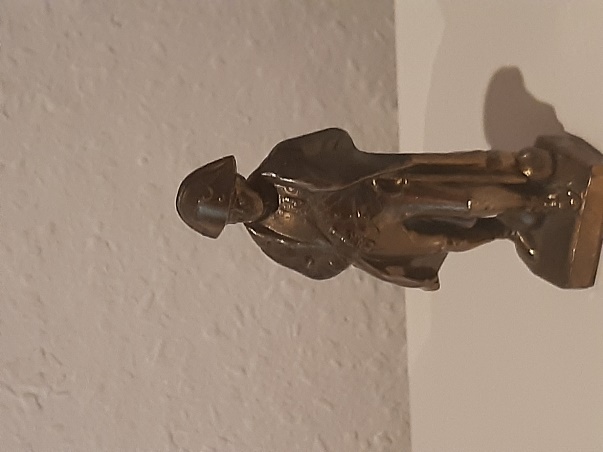 Pourquoi Napoléon aimait-il faire la guerre?Il admirait César et Charlemagne. Comme eux, il a multiplié les batailles toujours à la conquête de nouveaux territoires pour agrandir ses possessions. Avec succès: En 1812, il régnait sur presque toute l’Europe.Pourquoi est-ce qu’on présente souvent Napoléon avec la main droite sous sa veste ?Dès l’Antiquité, les hommes de pouvoir étaient présentés ainsi, il s’agissait d’un symbole de sagesse et de savoir. Une rumeur disait aussi qu’il avait mal au ventre. Ses nombreux ennemis faisaient aussi courir le bruit qu’il était très petit. Pourtant, il mesurait 1,68 m, ce qui correspond à la taille moyenne d’un homme de cette époque-là.Pourquoi Napoléon s’est-il proclamé empereur lui-même ?C‘était au Pape que revenait le couronnement d’un empereur. Cependant, Napoléon voulait séparer l’Eglise et l’Etat. Ainsi, il a montré à tous qu’il était plus puissant que le Pape.Quand, comment et où est mort Napoléon ?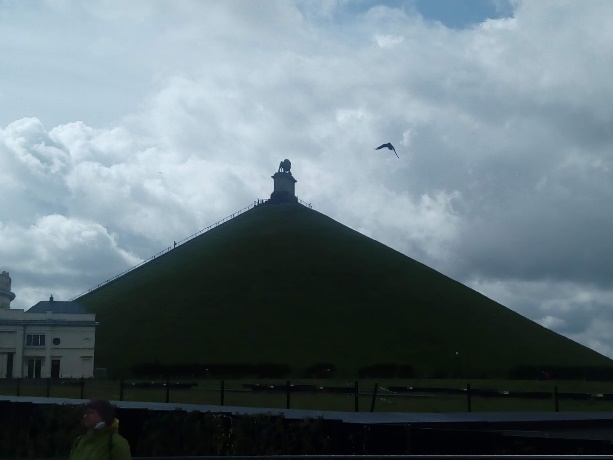 Il a aussi subi de nombreuses défaites. Il a perdu des guerres et la France beaucoup d’argent. Après sa dernière défaite de Waterloo en Belgique contre l’Angleterre, il a été banni sur l’île de Sainte-Hélène. Il est mort en 1821 à la suite d’un cancer de l’estomac à l’âge de 51 ans.Napoléon avait demandé à être enterré à Paris, mais quand il est mort en 1821, il a été inhumé sur l’île. Dix-neuf ans après sa mort, le roi Louis Philippe Ier a pu obtenir du Royaume -Uni le retour des cendres de Napoléon en France. En 1840, son corps a été enterré  triomphalement à Paris, aux Invalides, dans un grand sarcophage de porphyre rouge dans la crypte de la cathédrale Saint-Louis- des-Invalides. Dans son testament, Napoléon avait écrit les phrases suivantes : « Je désire que mes cendres reposent sur les bords de la Seine, au milieu de ce peuple français que j’ai tant aimé. » Ce dernier vœu de Napoléon a été gravé au-dessus des portes qui ferment la crypte de Saint-Louis-des-Invalides.			http://www.napoleonprisonnier.com/postmortem/napoleon_aux_invalides.htmlQuel héritage Napoléon nous a-t-il laissé ?Pourquoi est-ce qu’il est important de fêter le bicentenaire de la mort de Napoléon ?Les droits civiques, la liberté et l’égalité sont les héritages les plus importants légués par Napoléon. Il a scellé ces principes de la Révolution française par des lois. Aujourd’hui encore, elles sont le socle de notre démocratie. Pour cette raison, nombreux sont ceux qui tiennent à célébrer le bicentenaire. D’autres estiment au contraire qu’il ne faut pas rendre hommage à cet homme de guerre qu’ils qualifient de tyran.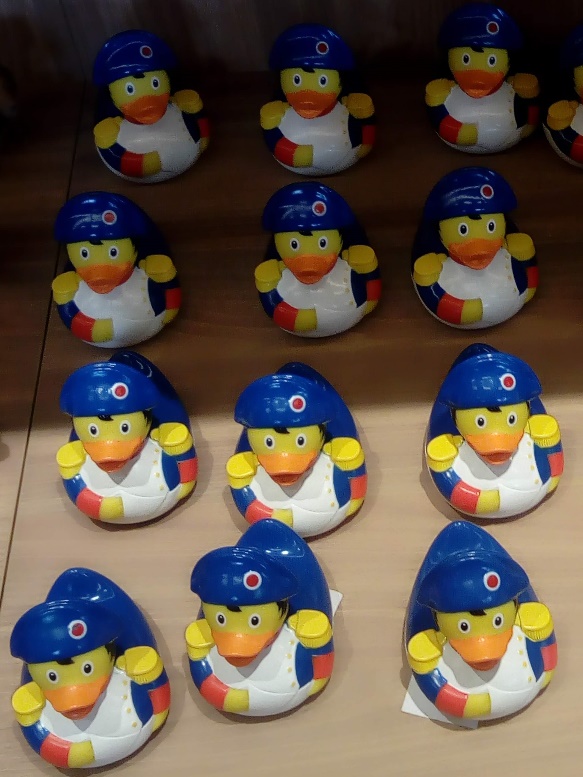 Mais ce qui ne peut pas passer inaperçu c’est qu’on peut trouver partout en France des grands ou petits souvenirs de Napoléon : monuments, comme par exemple l‘Arc de Triomphe à Paris ou dans les boutiques des musées à Paris ou aussi à Waterloo en Belgique, des petits canards à la manière de Napoléon Bonaparte …….Notez les mots-clés dans chaque paragraphe.Remplacez les formes soulignées du passé composé par le passé simple.